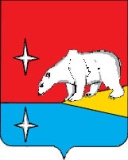 АДМИНИСТРАЦИЯ ГОРОДСКОГО ОКРУГА ЭГВЕКИНОТП О С Т А Н О В Л Е Н И ЕО внесении изменения в Постановление Администрации городского округа Эгвекинот от 11 марта 2021 г. № 97-па «Об утверждении Правил обустройства мест (площадок) накопления твердых коммунальных отходов и ведения их реестра на территории городского округа Эгвекинот»	В связи с кадровыми изменениями, Администрация городского округа ЭгвекинотП О С Т А Н О В Л Я Е Т:	1. Внести в Постановление Администрации городского округа Эгвекинот от                     11 марта 2021 г. № 97-па «Об утверждении Правил обустройства мест (площадок) накопления твердых коммунальных отходов и ведения их реестра на территории городского округа Эгвекинот» следующее изменение:Приложение 3 «Состав комиссии по определению мест (площадок) накопления твердых коммунальных отходов и включению их в реестр мест (площадок) накопления твердых коммунальных отходов на территории городского округа Эгвекинот» изложить в редакции согласно приложению к настоящему постановлению.2. Настоящее постановление подлежит обнародованию в местах, определенных Уставом городского округа Эгвекинот, размещению на официальном сайте Администрации городского округа Эгвекинот в информационно-телекоммуникационной сети «Интернет» и вступает в силу со дня его обнародования.	3. Контроль за исполнением настоящего постановления возложить на                         Управление промышленной политики Администрации городского округа Эгвекинот (Абакаров А.М.).Глава Администрации                        					              Р.В. КоркишкоСОСТАВКОМИССИИ ПО ОПРЕДЕЛЕНИЮ МЕСТ (ПЛОЩАДОК) НАКОПЛЕНИЯ ТВЕРДЫХ КОММУНАЛЬНЫХ ОТХОДОВ И ВКЛЮЧЕНИЮ ИХ В РЕЕСТР МЕСТ (ПЛОЩАДОК) НАКОПЛЕНИЯ ТВЕРДЫХ КОММУНАЛЬНЫХ ОТХОДОВ НА ТЕРРИТОРИИ ГОРОДСКОГО ОКРУГА ЭГВЕКИНОТот 8 ноября 2021 г.               № 534 - пап. Эгвекинот  Приложение к постановлению Администрации  городского округа Эгвекинотот 8 ноября 2021 г. № 534-па«Приложение 3к постановлению Администрации  городского округа Эгвекинотот 11 марта 2021 г. № 97-паПредседатель комиссии:Председатель комиссии:Председатель комиссии:Абакаров Абулмуслим Мутаевич-первый заместитель Главы Администрации – начальник Управления промышленной политики Администрации городского округа Эгвекинот.Заместитель председателя комиссии:Заместитель председателя комиссии:Заместитель председателя комиссии:Горностаев Виктор Викторович-заместитель начальника Управления – начальник отдела промышленности, транспорта, связи, ТЭК Управления промышленной политики Администрации городского округа Эгвекинот.Секретарь комиссии:Секретарь комиссии:Секретарь комиссии:Лысоконь Никита Валерьевич-начальник отдела сельского хозяйства и экологии Администрации городского округа Эгвекинот.Члены комиссии:Члены комиссии:Члены комиссии:Буров Андрей Александрович-директор Муниципального унитарного предприятия жилищно –коммунального хозяйства «Иультинское» (по согласованию);Караев Сергей Николаевич-начальник территориального отдела Управления Роспотребнадзора по Чукотскому автономному округу по городскому округу Эгвекинот;ПащенкоСергей Викторович-начальник отдела по управлению муниципальным  имуществом и земельных отношений Управления финансов, экономики и имущественных отношений городского округа Эгвекинот;представитель-регионального оператора по обращению с твердыми коммунальными отходами (по согласованию);представитель-Управления Роспотребнадзора по Чукотскому автономному округу (по согласованию);Шпак Анна Владимировна-заместитель Главы Администрации – начальник Управления финансов, экономики и имущественных отношений городского округа Эгвекинот.».